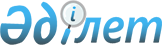 О внесении изменения и дополнения в постановление Правительства Республики Казахстан от 13 января 2009 года № 6Постановление Правительства Республики Казахстан от 28 декабря 2010 года № 1427

      Правительство Республики Казахстан ПОСТАНОВЛЯЕТ:



      1. Внести в постановление Правительства Республики Казахстан от 13 января 2009 года № 6 "Об утверждении Плана мероприятий по реализации Плана совместных действий Правительства Республики Казахстан, Национального Банка Республики Казахстан и Агентства Республики Казахстан по регулированию и надзору финансового рынка и финансовых организаций по стабилизации экономики и финансовой системы на 2009-2010 годы" следующие изменение и дополнение:



      в Плане мероприятий по реализации Плана совместных действий Правительства Республики Казахстан, Национального Банка Республики Казахстан и Агентства Республики Казахстан по регулированию и надзору финансового рынка и финансовых организаций по стабилизации экономики и финансовой системы на 2009-2010 годы, утвержденном указанным постановлением:



      в разделе III. "Решение проблем на рынке недвижимости":



      в подразделе "Реализация новых механизмов по решению проблем на рынке недвижимости":



      в абзаце втором подпункта 3-1):



      слова "10 млрд. тенге" заменить словами "7 млрд. тенге";



      дополнить абзацем третьим следующего содержания:

      "Финансирование строительства жилых комплексов "Солнечный квартал" и "Шанырак" в городе Алматы будет осуществляться через акционерное общество "Фонд стрессовых активов" на сумму 3 млрд. тенге, из них на финансирование жилого комплекса "Солнечный квартал" - 2 млрд. тенге, жилого комплекса "Шанырак" - 1 млрд. тенге;".



      2. Настоящее постановление вводится в действие со дня подписания.      Премьер-Министр

      Республики Казахстан                       К. Масимов
					© 2012. РГП на ПХВ «Институт законодательства и правовой информации Республики Казахстан» Министерства юстиции Республики Казахстан
				